Publicado en Madrid el 23/11/2021 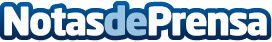 Riot Games cierra la primera temporada de Arcane confirmando que la segunda ya está en producciónLa desarrolladora de League of Legends, Valorant, Legends of Runeterra y WildRift adelanta algunas novedades sobre Project L, el juego de lucha, y sobre HytaleDatos de contacto:Francisco Diaz637730114Nota de prensa publicada en: https://www.notasdeprensa.es/riot-games-cierra-la-primera-temporada-de Categorias: Telecomunicaciones Juegos Televisión y Radio http://www.notasdeprensa.es